PROGETTO ERASMUS+ Progetto: “L’UnionE… fa la forza”Codice Attività: 2016-1-IT02-KA101-023923TABELLA VALUTAZIONE TITOLI - ALLEGATO BDOCENTE:  COGNOME __________________________ NOME ________________________*Si valuterà soltanto il titolo a maggior punteggio                                                                                                                                                                                                              1/2DA COMPILARE A CURA DEL/LA  CANDIDATO/AMotivazione alla partecipazione al Progetto di mobilità: _____________________________________________________________________________________________________________________________________________________ Modalità di sperimentazione delle pratiche e delle metodologie apprese all’estero:______________________________________________________________________________________________________________________________________________________________________________________________________________________________Modalità di documentazione dell’efficacia degli interventi attivati:__________________________________________________________________________  ______________________________________________________________________________________________________________________________________________________Data                                                                                         Firma del/la  Candidato/a                                                                                             ___________________________Valutazione della Commissione								_____________________________                                                                                             La Commissione                                                                                                                                      2/2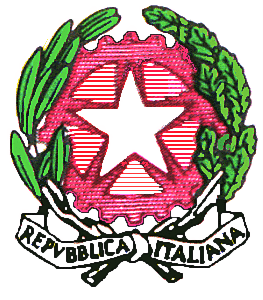 Ministero dell’Istruzione dell’Università e della Ricerca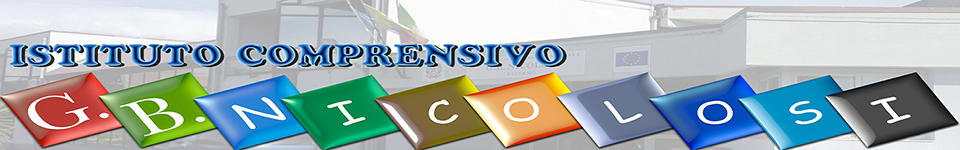 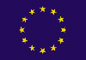 UNIONE EUROPEAMinistero dell’Istruzione dell’Università e della RicercaVia Scala vecchia, sn.Tel. 095 842978www.gbnicolosi.itCf80013300878UNIONE EUROPEAMinistero dell’Istruzione dell’Università e della Ricerca95047 Paterno’ (Ct)fax 095 7977490CTIC893008@istruzione.itCTIC893008@pec.istruzione.itCm CTIC893008UNIONE EUROPEAAmbito della valutazioneTitoliPunti per singolo titoloMax TitolivalutabiliCompilazione    a cura del  CandidatoTot. puntiCompilazione  a cura della CommissioneTot. puntiA) Titoli di studioPunteggio max 101) Laurea ordinaria e/o specialistica*51A) Titoli di studioPunteggio max 102) Laurea triennale *31A) Titoli di studioPunteggio max 103) Diploma Sc. Secondaria di 2° Grado *21A) Titoli di studioPunteggio max 104) Master su tematiche afferenti al Progetto (durata minima 2 anni)21A) Titoli di studioPunteggio max 105) Corso di perfezionamento e/o formazione/aggiornamento su tematiche afferenti al Progetto(durata minima 30 ore)13B)Esperienza    ProfessionalePunteggio max 231)Partecipazione a progetti europei in qualità di docente esperto34B)Esperienza    ProfessionalePunteggio max 232)Partecipazione a progetti europei in qualità di tutor14B)Esperienza    ProfessionalePunteggio max 233) Partecipazione a progetti per il contrasto alla dispersione scolastica23B)Esperienza    ProfessionalePunteggio max 234) Partecipazione incontro informativo eTwinning del 27/04/201611C)Competenze         Informatiche e LinguistichePunteggio max 171) Certificazioni informatiche43C)Competenze         Informatiche e LinguistichePunteggio max 172) Certificazioni linguistiche41C)Competenze         Informatiche e LinguistichePunteggio max 173) Conoscenza piattaforma eTwinning11TOTALE punteggio A+B+C max 50Motivazione alla partecipazione al Progetto di mobilità Max punti 5Modalità di sperimentazione delle pratiche e delle metodologie apprese all’esteroMax punti 5Modalità di documentazione dell’efficacia degli interventi attivatiMax punti 5